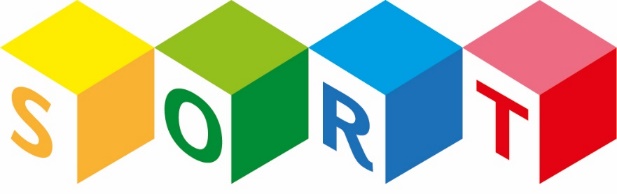 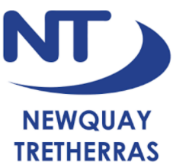 Year 10 Personal Learning Checklist (PLC)S = I have Summarised         O = I have Organised (RAG or )        R = I have Recalled       T = I have Tested Myself Subject Hospitality and CateringTopic Revision for the Written ExamI can explain….SORTTypes of Establishment- Commercial, non -commercialAccommodation- Types, Value for money, facilities available Use of Technology - Finding accommodation, websites, use for ordering, booking etcCatering provision- Types- café, restaurant, coffee shop…. advantages of eachTypes of service- Self-service, waiter service, fine dining, airline service,The Catering Industry The Catering Industry The Catering Industry The Catering Industry The Catering Industry Structure of jobs                                          Job Roles & ResponsibilitiesContract Types- full time, part time, casual labourDress codes   Trends in H&C industry – increase eg Olympics, decrease -recession   Environmental Health Officer- role and responsibilitiesEquipment- Types and usesStock control- FIFO. Why?Hygiene, Health and Safety, Hygiene, Health and Safety, Hygiene, Health and Safety, Hygiene, Health and Safety, Hygiene, Health and Safety, COSHH (Control Of Substances Hazardous to Health)                         PPE- Personal Protective EquipmentHACCP (Hazard Analysis and Critical Control Points)Food Safety LegislationSafe Food Storage- Temperature controlFood poisoning- Types, sources and symptoms